Aloe Vera Class – Easter ActivitiesPlease use this list as a menu of fun activities to dip in and out of over Easter. You may have your own ideas too!Bake hot cross buns and eat them on Good Friday. I like this recipe: https://www.bbcgoodfood.com/recipes/hot-cross-bunsTry the colour by number Easter activities (see below)Have an Easter egg hunt in the garden. Who can find the most chocolate?Do some Easter egg mindfulness colouring (see below)Design (and create if you can!) an Easter egg that Willy Wonka could make in his factory. Remember to give it an exciting name!Learn about the Christian Easter story and create a comic strip to show the events that happened (see below)Decorate a hard boiled egg and create a scene for your egg. Here are some ideas of what children have done in previous years: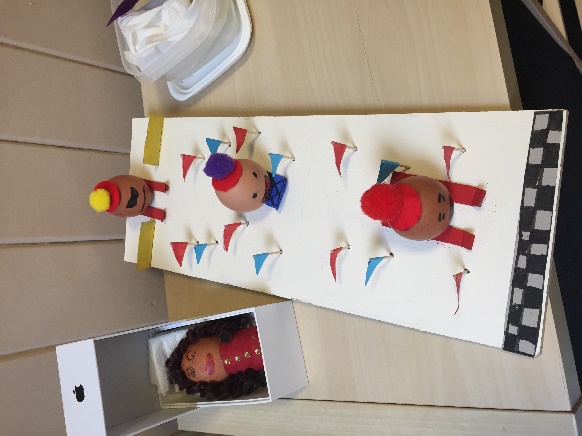 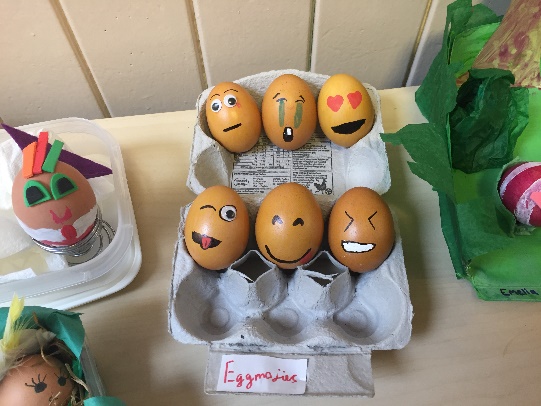 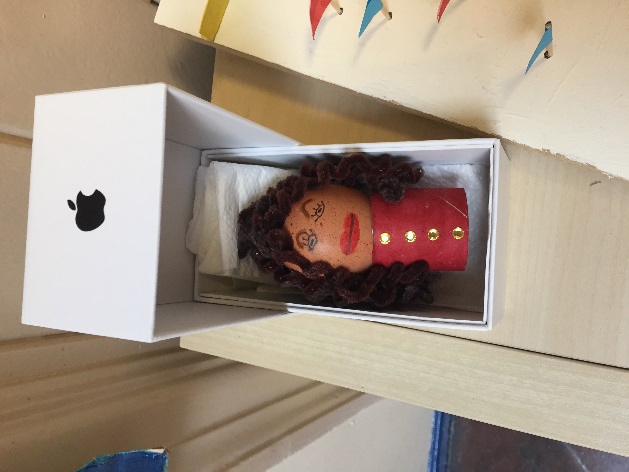 Write your own story set during Easter time. Maybe a chick or a bunny could be the main characters?Make an Easter basket (see below)Make cards and send them to friends or family that you aren’t able to see at the moment. I have made some at Simmondley school if you would like some examples: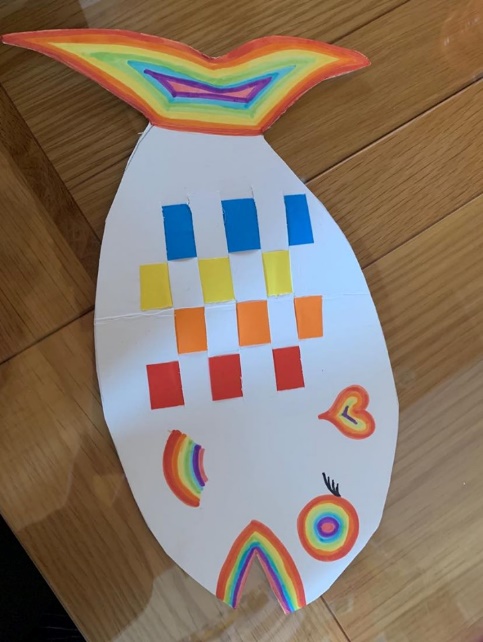 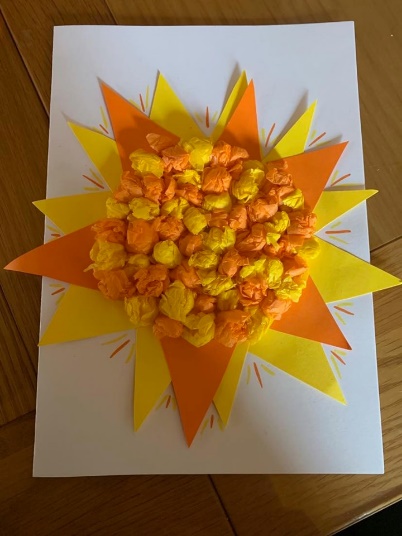 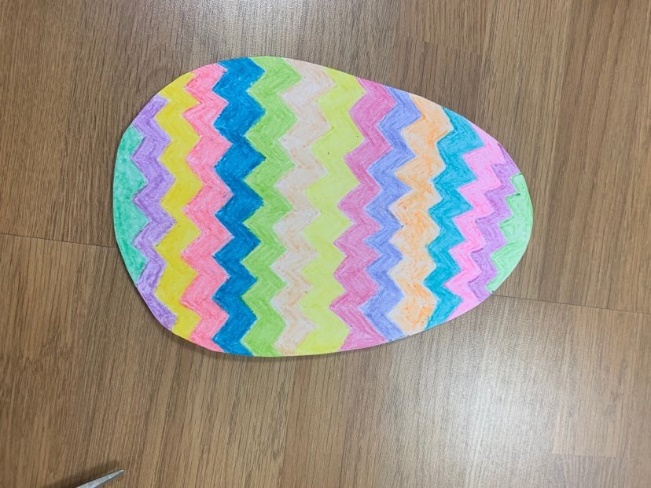 Please send any pictures to Mr. Woodward so I can see all of the fun things you have been up to. Remember to have a rest too! Missing you all lots; wishing you and your families a very happy Easter! Miss Graham x